04.06.2020г                     Уважаемые студенты группы 941! У вас сегодня итоговое занятие по дисциплине «Биология». Для выполнения итоговой тестовой работы необходимо перейти по ссылке     https://onlinetestpad.com/houuwg7m4howuДанная ссылка будет активна с 1110 ч до 1210 часов.   Время на выполнение тестового задания 60 минут. После прохождения теста ОБЯЗАТЕЛЬНО  запишите  свою фамилию, имя, номер группы, нажмите на синюю галочку V и сделайте скриншот (фотографию) результата и отправьте его мне на почту ehnliliya@yandex.ruНАПРИМЕР: 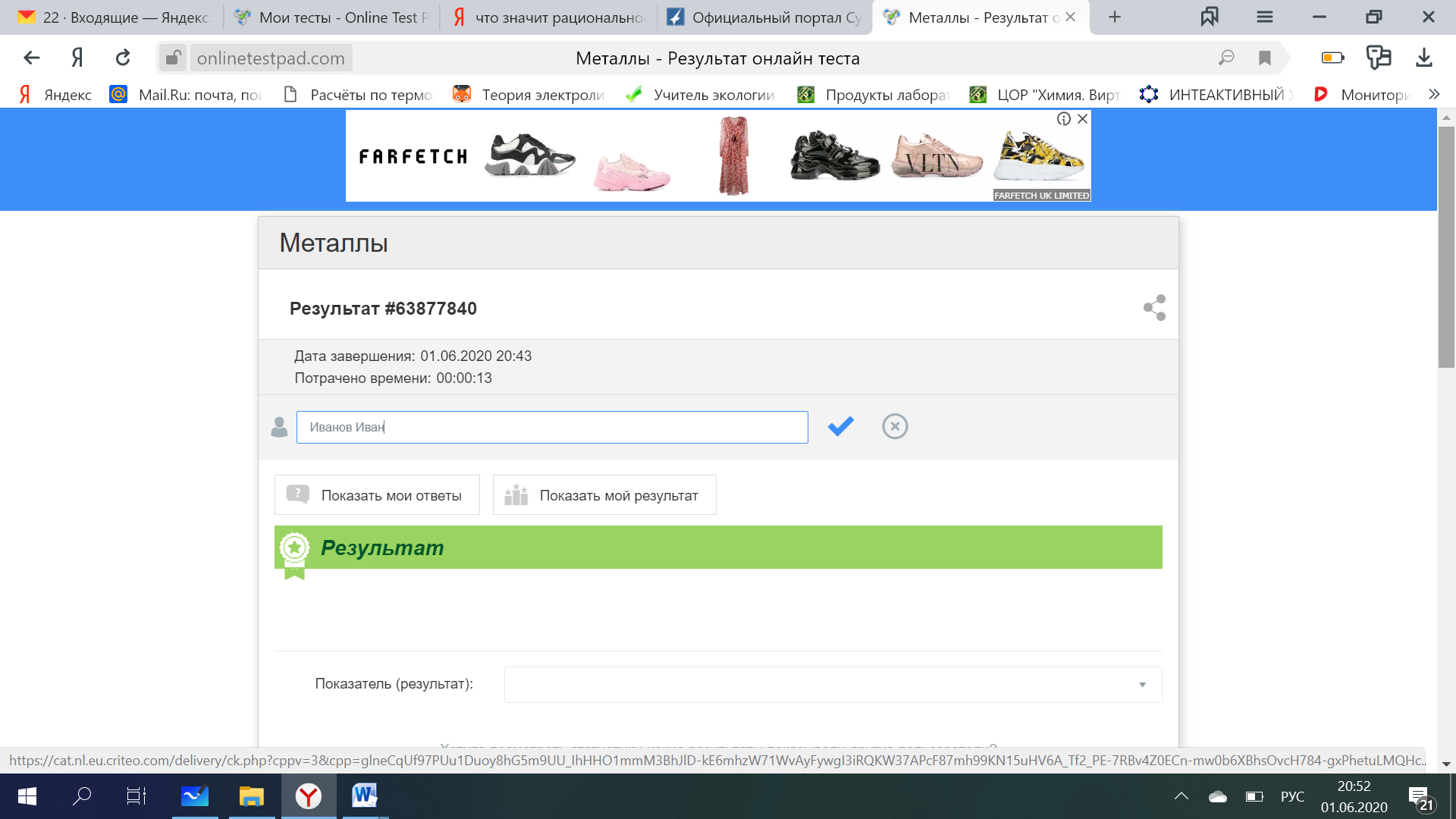 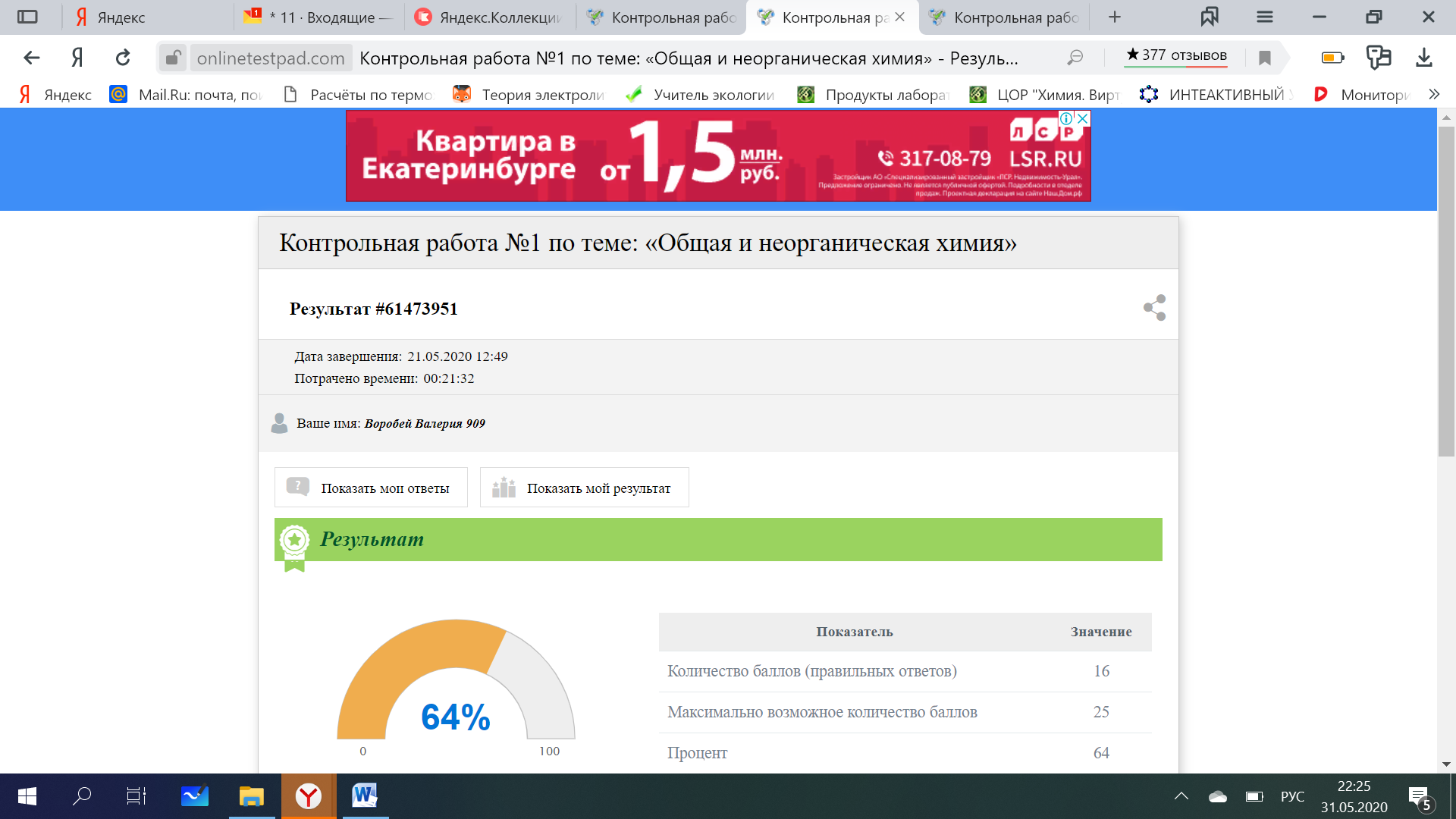  Студенты, имеющие задолженности по домашним заданиям, все ещё могут присылать фотографию выполненного задания на почту  ehnliliya@yandex.ru                        ЖЕЛАЮ  УСПЕХОВ!